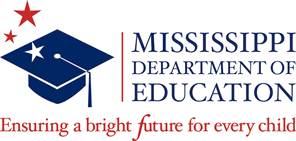 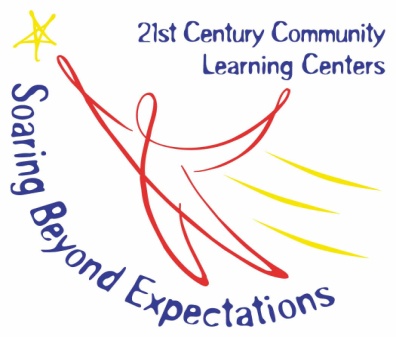 SUPPLEMENTAL FORM EFY 21 Nita M. Lowey 21st Century Community Learning CentersNotice of Intent to Apply				, 2020Dear Mr. Norwood:This notice confirms that 		(organization)				 is interested in applying for the FY 21 Nita M. Lowey 21st Century Community Learning Centers grant and intends to submit a proposal by the June 9, 2020 deadline.  Organization Name________________________________________________Superintendent/Director/Fiscal Agent___________________________________Address________________________________________________________City_____________________State______________Zip__________________Email_________________________________________________________Phone_________________________________________________________Sincerely,Authorized SignatureTitle of Authorized PersonPlease complete this form and email to Chris Norwood at 21century@mdek12.org by June 3, 2020. 